СОВЕТ ПАРКОВСКОГО СЕЛЬСКОГО ПОСЕЛЕНИЯ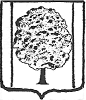 ТИХОРЕЦКОГО РАЙОНАТретий созыв   проектРЕШЕНИЕ  от __________________                                                                             № ____посёлок ПарковыйО внесении изменений в решение Совета Парковского сельского поселения Тихорецкого района от 23 января 2015 года № 32 « О комиссии по соблюдению требований к должностному поведению должностных лиц, замещающих муниципальные должности  Парковского  сельского поселения Тихорецкого района на постоянной основе, и урегулированию конфликта интересов	В целях уточнения порядка работы комиссии к должностному поведению должностных лиц, замещающих муниципальные должности  Парковского  сельского поселения Тихорецкого района на постоянной основе, и урегулированию конфликта интересов и на основании Федерального закона от 25 декабря 2008 года № 273-ФЗ  «О противодействии коррупции», Совет Парковского сельского поселения Тихорецкого района р е ш и л:	1.Внести в приложение № 2 к решению Совета Парковского сельского поселения Тихорецкого района от 23 января 2015 года № 32 « О комиссии по соблюдению требований к должностному поведению должностных лиц, замещающих муниципальные должности  Парковского  сельского поселения Тихорецкого района на постоянной основе, и урегулированию конфликта интересов» следующие изменения:	1) пункт 1 дополнить пунктом «в» следующего содержания:	«в) заявление должностного лица, о невозможности выполнить требования Федерального закона от 7 мая 2013 г. N 79-ФЗ «О запрете отдельным категориям лиц открывать и иметь счета (вклады), хранить наличные денежные средства и ценности в иностранных банках, расположенных за пределами территории Российской Федерации, владеть и (или) пользоваться иностранными финансовыми инструментами" (далее - Федеральный закон "О запрете отдельным категориям лиц открывать и иметь счета (вклады), хранить наличные денежные средства и ценности в иностранных банках, расположенных за пределами территории Российской Федерации, владеть и (или) пользоваться иностранными финансовыми инструментами") в связи с арестом, запретом распоряжения, наложенными компетентными органами иностранного государства в соответствии с законодательством данного иностранного государства, на территории которого находятся счета (вклады), осуществляется хранение наличных денежных средств и ценностей в иностранном банке и (или) имеются иностранные финансовые инструменты, или в связи с иными обстоятельствами, не зависящими от его воли или воли его супруги (супруга) и несовершеннолетних детей»;	2) пункт 1 дополнить пунктом «г» следующего содержания:	«уведомление должностного лица о возникновении личной заинтересованности при исполнении должностных обязанностей, которая приводит или может привести к конфликту интересов.»;	3) подпункт «б» пункта 2 дополнить абзацем четвертым следующего содержания:	«заявление должностного лица о невозможности выполнить требования Федерального закона от 7 мая 2013 г. N 79-ФЗ «О запрете отдельным категориям лиц открывать и иметь счета (вклады), хранить наличные денежные средства и ценности в иностранных банках, расположенных за пределами территории Российской Федерации, владеть и (или) пользоваться иностранными финансовыми инструментами» (далее - Федеральный закон «О запрете отдельным категориям лиц открывать и иметь счета (вклады), хранить наличные денежные средства и ценности в иностранных банках, расположенных за пределами территории Российской Федерации, владеть и (или) пользоваться иностранными финансовыми инструментами») в связи с арестом, запретом распоряжения, наложенными компетентными органами иностранного государства в соответствии с законодательством данного иностранного государства, на территории которого находятся счета (вклады), осуществляется хранение наличных денежных средств и ценностей в иностранном банке и (или) имеются иностранные финансовые инструменты, или в связи с иными обстоятельствами, не зависящими от его воли или воли его супруги (супруга) и несовершеннолетних детей»;	4) дополнить пунктом 5.1 следующего содержания:	«5.1. Председатель комиссии при поступлении к нему в порядке, предусмотренном постановлением администрации Парковского сельского поселения Тихорецкого района, информации, содержащей основания для проведения заседания комиссии:	а) в 10-дневный срок назначает дату заседания комиссии. При этом дата заседания комиссии не может быть назначена позднее 20 дней со дня поступления указанной информации, за исключением случаев, предусмотренных пунктом 5.2 Положения;	б) организует ознакомление должностного лица, в отношении которого комиссией рассматривается вопрос о соблюдении требований к служебному поведению и (или) требований об урегулировании конфликта интересов, его представителя, членов комиссии и других лиц, участвующих в заседании комиссии, с информацией, поступившей в комиссию, и с результатами ее проверки;	в) рассматривает ходатайства о приглашении на заседание комиссии лиц, указанных в пункте 10 настоящего Положения, принимает решение об их удовлетворении.»;	5) дополнить пунктом 5.2 следующего содержания:	«5.2. Заседание комиссии по рассмотрению заявлений, указанных в абзацах третьем и четвертом подпункта «б» пункта 2 настоящего Положения, как правило, проводится не позднее одного месяца со дня истечения срока, установленного для представления сведений о доходах, об имуществе и обязательствах имущественного характера.»;	6) пункт 9 изложить в следующей редакции;	«9.Заседание комиссии проводится, как правило, в присутствии должностного лица, в отношении которого рассматривается вопрос о соблюдении требований к служебному поведению и (или) требований об урегулировании конфликта интересов, или гражданина, замещавшего муниципальную должность. О намерении лично присутствовать на заседании комиссии должностное лицо или гражданин указывает в обращении, заявлении или уведомлении, представляемых в соответствии с подпунктом «б» пункта 2 настоящего Положения.»;	7)дополнить пунктом 9.1 следующего содержания:	«9.1. Заседания комиссии могут проводиться в отсутствие должностного лица или гражданина в случае:	а) если в обращении, заявлении или уведомлении, предусмотренных подпунктом «б» пункта 2 настоящего Положения, не содержится указания о намерении должностного лица или гражданина лично присутствовать на заседании комиссии;	б) если должностное лицо или гражданин, намеревающиеся лично присутствовать на заседании комиссии и надлежащим образом извещенные о времени и месте его проведения, не явились на заседание комиссии.»;	5) дополнить пунктом 15.1 следующего содержания:	«15.1.По итогам рассмотрения вопроса, указанного в абзаце четвертом подпункта «б» пункта 2 настоящего Положения, комиссия принимает одно из следующих решений:	а) признать, что обстоятельства, препятствующие выполнению требований Федерального закона «О запрете отдельным категориям лиц открывать и иметь счета (вклады), хранить наличные денежные средства и ценности в иностранных банках, расположенных за пределами территории Российской Федерации, владеть и (или) пользоваться иностранными финансовыми инструментами», являются объективными и уважительными;	б) признать, что обстоятельства, препятствующие выполнению требований Федерального закона «О запрете отдельным категориям лиц открывать и иметь счета (вклады), хранить наличные денежные средства и ценности в иностранных банках, расположенных за пределами территории Российской Федерации, владеть и (или) пользоваться иностранными финансовыми инструментами», не являются объективными и уважительными. В этом случае комиссия рекомендует председателю Совета Парковского сельского поселения Тихорецкого района применить к должностному лицу конкретную меру ответственности.».;	4) в пункте 16 слова «пунктами 13-15» заменить словами «пунктами                    13-15,15.1»;	4) пункт 22 изложить в следующей редакции:	«22. Копии протокола заседания комиссии в 7-дневный срок со дня заседания направляются председателю Совета, полностью или в виде выписок из него – должностному лицу или гражданину, а также по решению комиссии - иным заинтересованным лицам.».	2. Обнародовать настоящее решение в установленном порядке и разместить на официальном сайте Парковского сельского поселения Тихорецкого района.	3. Решение вступает в силу со дня его обнародования.Глава Парковского  сельского поселения Тихорецкого района                                                                                    Н.Н.АгеевПредседатель СоветаПарковского сельского поселенияТихорецкого района							                    А.И.Чоп